Zaragoza-Jaca (13th June)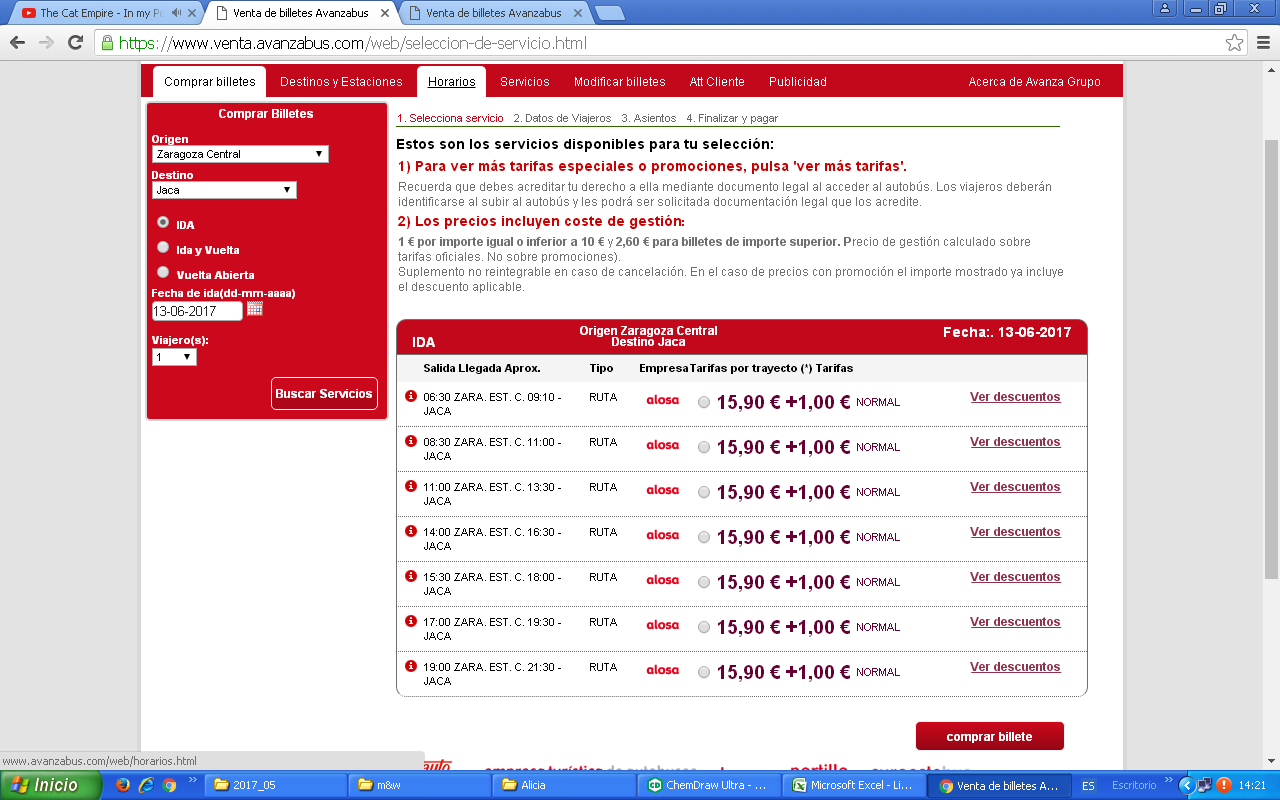 Jaca-Zaragoza (16th June)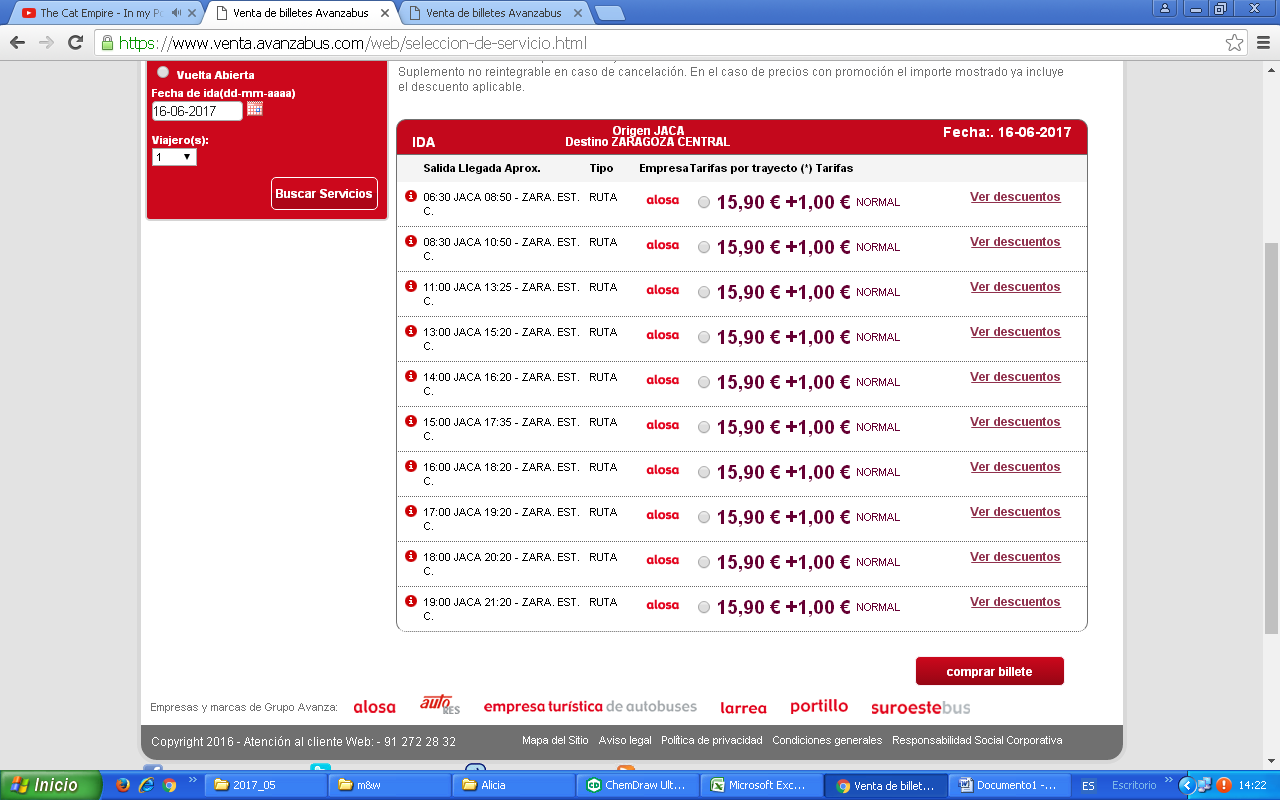 In  case you need to check more buses, the webpage is: http://www.avanzabus.com/web/default.aspx